Nom: _____________                                Groupe:           Art dramatiqueM.Lent et M.Rapide sont en retard! Lorsque tu vois une étoile       c’est M.Rapide qui parle, et lorsque tu vois un nuage c’est M.Lent. 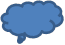 C’est le matin. M. Rapide arrive dans le vestibule, essoufflé, fait des gestes rapides et semble même un peu fâché.       M.Rapide : Vite, vite, m.Lent, nous allons être en retard!             M.Lent : D’accord M.Rapide…c’est difficile pour moi d’aller vite…oh…là…Les deux amis s’habillent. M.Rapide enfile une jupe.        M.Rapide : Dépêchez-vous! Regardez-moi, je suis déjà prêt!               M.Lent :Eeeeee…M.Rapide? (gêné, mais en riant un peu…)     M.Rapide : Quoi!? (impatient et fâché).          M.Lent : Il y a un petit problème… (petits rires) : vous avez mis la jupe de ma sœur! (Rires).     M. Rapide : Quoi!? (fâché et surpris). Oh…je ne comprends pas…Yark (en enlevant sa jupe). M.Lent : Ce n’est pas grave…il faut aller plus lentement. Je vais vous aider! M.Rapide : Merci M.Lent. Vous avez raison. Et si on allait au travail en pyjama!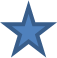 10.M.Lent : Yé! Bonne idée! 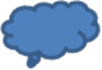 Source : Monsieur lent, Roger Hargreaves, , Hachette Jeunesse,  collection Monsieur Madame, mars 2009. Source : Monsieur rapide, Roger Hargreaves, , Hachette Jeunesse,  collection Monsieur Madame, mars 2009.